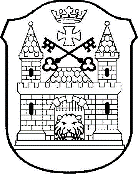 ĀGENSKALNA VALSTS ģimnāzijaLavīzes iela 2A, Rīga, LV-1002, tālrunis 67612468; 67619028, e-pasts: avg@riga.lvIEKŠĒJIE NOTEIKUMIRīgāPar izglītojamo uzņemšanas kārtību Āgenskalna Valsts ģimnāzijā 2022./2023.mācību gadāVispārīgie jautājumi1. Noteikumi nosaka kārtību, kādā izglītojamie tiek uzņemti Āgenskalna Valsts ģimnāzijas (turpmāk – Ģimnāzija) pamatizglītības otrā posma (7.-9.klase) izglītības programmā un vispārējās vidējās izglītības klātienes formas programmā (turpmāk – izglītības programmas).2. Ģimnāzijas 7. klasē uzņem izglītojamo, ja viņš ir nokārtojis vienoto iestājpārbaudījumu un mācību sasniegumi, beidzot 6.klasi (gada vērtējumi liecībā), atbilst šādiem kritērijiem:2.1. vērtējumi visos mācību priekšmetos nav zemāki par 4 ballēm;2.2. vērtējums latviešu valodā nav zemāks par 5 ballēm.3. Ģimnāzijas 10.klasē uzņem izglītojamo, ja viņš ir nokārtojis vienoto iestājpārbaudījumu un mācību sasniegumi, beidzot 9.klasi (gada vērtējumi apliecībā par vispārējo pamatizglītību), atbilst šādiem kritērijiem:3.1. vērtējumi visos mācību priekšmetos nav zemāki par 4 ballēm;3.2. vērtējums latviešu valodā nav zemāks par 5 ballēm.4.  Ģimnāzijas 8., 9., 11. un 12.klasē brīvajās vietās konkursa kārtībā uzņem izglītojamos, kuri ir nokārtojuši Ģimnāzijas iestājpārbaudījumu un līdz Ģimnāzijas noteiktam termiņam ir nokārtojuši pārbaudījumus tajos izvēlētās izglītības programmas mācību priekšmetos, kurus nav apguvuši iepriekšējā izglītības iestādē.5. Komplektējot klases, Ģimnāzija ievēro Rīgas domes Izglītības, kultūras un sporta departamenta (turpmāk – Departaments) noteikto kārtību.Apvienotā iestājpārbaudījuma organizēšana izglītojamo uzņemšanai Ģimnāzijas  7. un 10. klasē Lai iestātos Ģimnāzijas 7. klasē, pretendentam jākārto vienots iestājpārbaudījums matemātikā, kuru Departaments organizē apvienoti visām Rīgas valstspilsētas valsts ģimnāzijām. Lai iestātos Ģimnāzijas 10.klasē, pretendentam jākārto Departamenta organizēts apvienotais iestājpārbaudījums, kurš ietver matemātikas daļas (optimāls līmenis un augstākais līmenis) un svešvalodā.Apvienotā iestājpārbaudījuma organizēšana un rezultātu paziņošana notiek saskaņā ar Departamenta 2022.gada 1.aprīļa Iekšējiem noteikumiem Nr.12 “Apvienoto iestājpārbaudījumu organizēšanas kārtība un vienotu kritēriju noteikšana izglītojamo uzņemšanai Rīgas valstspilsētas pašvaldības izglītības iestādēs 2022./2023.mācību gadam” (turpmāk – Iekšējie noteikumi) noteikto kārtību.Informācija par apvienotā iestājpārbaudījuma organizāciju vismaz četras nedēļas iepriekš pirms apvienotā iestājpārbaudījuma norises datuma tiek publicēta Ģimnāzijas tīmekļa vietnē https://avg.lv/lv/iestasanas un izvietota Ģimnāzijā informatīvajā stendā.Pieteikšanās apvienotajam iestājpārbaudījumam notiek elektroniski Departamenta tīmekļa vietnē, aizpildot izveidoto pieteikuma formu. Pieteikumam ir informatīvs raksturs. Pieteikšanās tiek uzsākta divas  nedēļas pirms apvienotā iestājpārbaudījuma norises datuma, pieteikuma saite tiek publicēta Ģimnāzijas tīmekļa vietnē https://avg.lv/lv/iestasanasIestājpārbaudījuma organizēšana izglītojamo uzņemšanai uz brīvajām vietām Ģimnāzijas 8., 9., 11. un 12.klasēInformāciju par brīvajām vietām Ģimnāzijas 8., 9., 11. un 12.klasē tiek publicēta vienu nedēļu pēc mācību gada noslēguma Ģimnāzijas tīmekļa vietnē https://avg.lv/lv/iestasanas.Lai iestātos Ģimnāzijā 8. un 9. klasē, pretendentam jākārto Ģimnāzijas iestājpārbaudījums matemātikā;11. un 12. klasē, pretendentam jākārto intergrēts Ģimnāzijas iestājpārbaudījums atbilstoši vidējās izglītības programmas kursu komplekta prasībām, uz kuru pretendē:vispārējās vidējās izglītības programmas valodu un kultūras izpratnes kursu komplektā latviešu valodā I un literatūrā I; vispārējās vidējās izglītības programmas matemātikas un inženierzinātņu  kursu komplektā fizikā I un matemātikā I; vispārējās vidējās izglītības programmas matemātikas un  dabaszinātņu kursu komplektā ķīmijā I un bioloģijā I;vispārējās vidējās izglītības programmas matemātikas un sociālo zinātņu kursu komplektā matemātikā I un sociālajās zinātnēs I. Iestājpārbaudījumu organizēšanai Ģimnāzijas direktors izveido iestājpārbaudījuma komisiju, kura13.1. sagatavo iestājpārbaudījumu programmu un saturu;13.2. nosaka iestājpārbaudījumu un vērtēšanas kritērijus un kārtību;13.3.piešķir pretendentiem kodus;13.4. organizē iestājpārbaudījumu norisi;13.5. novērtē pretendentu iestājpārbaudījumu darbus pēc noteiktajiem kritērijiem;13.6. sastāda iestājpārbaudījumu rezultātu protokolus, kuru paraksta visi komisijas locekļi un apstiprina direktors;13.7. apkopo iestājpārbaudījumu rezultātus un izsaka priekšlikumus pretendentu uzņemšanai Ģimnāzijā;13.8. izskata apelāciju par iestājpārbaudījuma rezultātiem, ja tāda iesniegta.Pretendentiem, viņu vecākiem vai citiem bērna likumiskajiem pārstāvjiem (turpmāk-vecāki) ir tiesības iepazīties ar iestājpārbaudījumu programmu un norises kārtību.Pieteikšanās iestājpārbaudījumam notiek elektroniski Ģimnāzijas tīmekļa vietnē https://avg.lv/lv/iestasanas, aizpildot Ģimnāzijas izveidotu pieteikuma formu.Kodētie iestājpārbaudījumu rezultāti tiek paziņoti ne vēlāk kā trešajā darba dienā pēc iestājpārbaudījuma norises dienas, publicējot Ģimnāzijas tīmekļa vietnē https://avg.lv/lv/iestasanas un izvietojot Ģimnāzijā informatīvajā stendā.Apelāciju par iestājpārbaudījuma vērtējuma pārskatīšanu pretendenta vecāki vai citi likumiskie pārstāvji (turpmāk – vecāki) var iesniegt Ģimnāzijas direktoram ne vēlāk kā 2 (divu) darbadienu laikā pēc iestājpārbaudījuma rezultātu paziņošanas. Apelācijas izskatīšanas rezultāti tiek paziņoti pretendenta vecākiem  rakstiski 3 (trīs) darba dienu laikā no iesnieguma saņemšanas brīža.Izglītojamo uzņemšana un dokumentu iesniegšanaIzglītojamo uzņemšanu Ģimnāzijā organizē Uzņemšanas komisija, kuras sastāvu ar rīkojumu apstiprina Ģimnāzijas direktors. Uzņemšanas komisijas darbā ar novērotāja tiesībām drīkst piedalīties Ģimnāzijas padomes ieteiktie vecāku pārstāvji. Ģimnāzijas Uzņemšanas komisija:pamatojoties uz konkursa rezultātiem, sagatavo priekšlikumus Ģimnāzijas direktoram izglītojamo uzņemšanai atbilstoši vecāku iesniegumā norādītajai izglītības programmai;divu darbadienu laikā izskata motivētas pretendentu vecāku apelācijas par konkursa rezultātiem;izziņo 7.un 10.klases pretendentu uzņemšanas datumu un laiku Ģimnāzijas tīmekļa vietnē  https://avg.lv/lv/iestasanasSaskaņā ar iestājpārbaudījuma rezultātiem  Ģimnāzijā izglītojamie tiek uzņemti konkursa kārtībā ņemot vērā iestājpārbaudījumā iegūto rezultātu, piesakoties Ģimnāzijas tīmekļa vietnē https://avg.lv/lv/iestasanas 20.1.uz 7. klasi;uz 10.klasi, norādot vidējās izglītības programmas kursu komplektu, uz kuru pretendē, atzīmējot pirmo un otro prioritāti:vispārējās vidējās izglītības programmas valodu un kultūras izpratnes kursu komplekts, kas nodrošina padziļinātu latviešu valodas un literatūras II, svešvalodas II un  vēstures un sociālo zinātņu II apguvi un piedāvā specializētos kursus psiholoģijā, 3. svešvalodā, filozofijā, radošajā rakstīšanā un mūzikā;vispārējās vidējās izglītības programmas matemātikas un inženierzinātņu  kursu komplekts, kas nodrošina padziļinātu fizikas II, matemātikas II un svešvalodas II apguvi un piedāvā specializētos kursus psiholoģijā, diskrētās matemātikas elementos, tehniskajā grafikā un mūzikā;vispārējās vidējās izglītības programmas matemātikas un  dabaszinātņu kursu komplekts, kas nodrošina padziļinātu matemātikas II, ķīmijas II, bioloģijas II un svešvalodas II apguvi un piedāvā specializētos kursus psiholoģijā, diskrētās matemātikas elementos, tehniskajā grafikā un mūzikā;vispārējās vidējās izglītības programmas matemātikas un sociālo zinātņu kursu komplekts, kas nodrošina padziļinātu matemātikas II, sociālās zinātnes un vēsture II (komerczinības) un svešvalodas II apguvi un piedāvā specializētos kursus psiholoģijā, uzņēmējdarbības pamatos, diskrētās matemātikas elementos, tehniskajā grafikā un mūzikā.Izglītojamie  10.klasē tiek uzņemti, ņemot vērā  apvienotā iestājpārbaudījuma rezultātus: vispārējās vidējās izglītības programmas matemātikas un inženierzinātņu  kursu komplektā apvienotā iestājpārbaudījuma svešvalodas un matemātikas optimālā un matemātikas augstākā līmeņa daļu rezultātus;vispārējās vidējās izglītības programmas matemātikas un  dabaszinātņu kursu komplektā  apvienotā iestājpārbaudījuma svešvalodas un  matemātikas optimālā un matemātikas augstākā līmeņa daļu  rezultātus;vispārējās vidējās izglītības programmas matemātikas un sociālo zinātņu kursu komplektā apvienotā iestājpārbaudījuma svešvalodas un matemātikas optimālā un matemātikas augstākā līmeņa daļu  rezultātus;vispārējās vidējās izglītības programmas valodu un kultūras izpratnes kursu komplektā apvienotā iestājpārbaudījuma svešvalodas un matemātikas optimālā līmeņa daļas rezultātus.Izglītojami 8., 9., 10., 11. un 12.klasē tiek uzņemti konkursa kārtībā, ņemot vērā Ģimnāzijas iestājpārbaudījumā iegūto punktu skaitu.Atbilstošās klases tiek komplektētas, ievērojot izglītojamo  pamatizglītības programmas un  vispārējās vidējās izglītības klātienes formas izglītības programmas ar atbilstošo kursu komplektu izvēli un iegūto punktu skaitu konkursā  proporcionāli vietu skaitam klasē. Pēc konkursa rezultātu paziņošanas dokumentu iesniegšana notiek atbilstoši normatīvo aktu prasībām un Ģimnāzijas direktora noteiktajā termiņā, kas publicēts Ģimnāzijas tīmekļa vietnē https://avg.lv/lv/iestasanas.Ja dokumenti direktora noteiktā termiņā nav iesniegti, izglītojamo no attiecīgās izglītības programmas pretendentu saraksta svītro un saskaņā ar konkursa rezultātiem viņa vieta tiek piedāvāta nākamajam pretendentam.V. Noslēguma jautājumiNoteikumi stājas spēkā ar pieņemšanas brīdi.Atzīt par spēku zaudējušiem Ģimnāzijas 04.03.2021. iekšējos noteikumus Nr. GVA-21-1-nts “Par izglītojamo uzņemšanas kārtību Āgenskalna Valsts ģimnāzijā ”.    Direktors		                                     		                           I.Gaile Vanaga 676190962022.gada 22. aprīlis    Nr. GVA-22-2-nts 